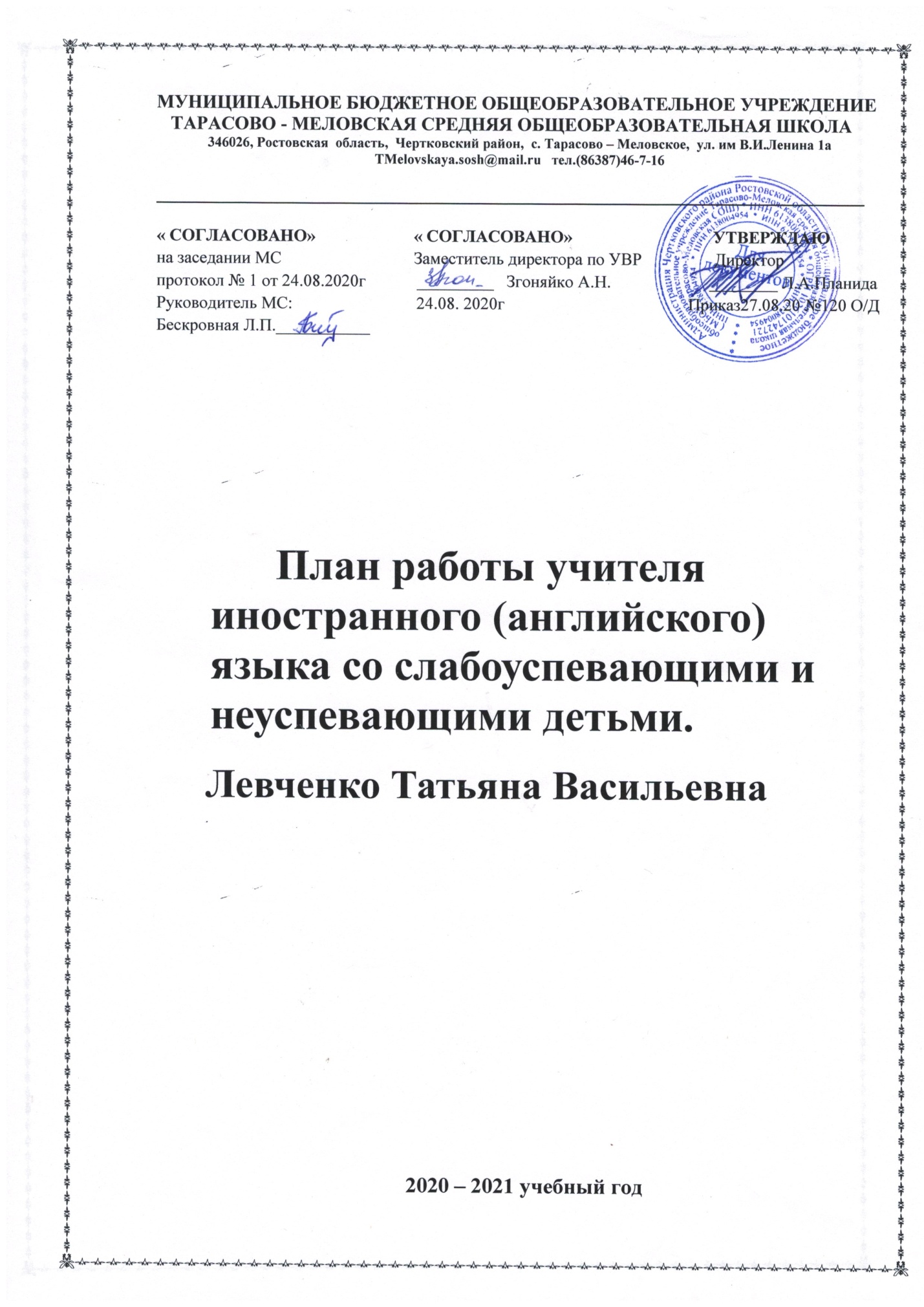  Пояснительная записка.В условиях перехода к реализации ФГОС начального и основного образования школа призвана формировать целостную систему универсальных знаний, умений и навыков, самостоятельной деятельности и личной ответственности обучающихся. Урок иностранного языка имеет свою специфику, так как, в отличие от других предметов, в качестве основной цели обучения выдвигается формирование коммуникативной компетенции обучающихся. Одной из главных проблем, которую приходится решать  - это работа со  слабоуспевающими обучающимися. Слабоуспевающими принято считать обучающихся, которые имеют слабые умственные способности и слабые учебные умения и навыки, низкий уровень памяти или те, у которых отсутствуют действенные мотивы учения. Не секрет, что количество таких обучающихся в школах составляет примерно 10-15 %. Чтобы данная категория обучающихся не перешла в разряд неуспевающих, необходима систематизированная работа со слабоуспевающими обучающимися всех служб образовательного учреждения. Основу такой работы может составлять Положение о деятельности педагогического коллектива со слабоуспевающими обучающимися и их родителями. На фоне школьных неудач, постоянного неуспеха познавательная потребность очень скоро исчезает, порой безвозвратно, а учебная мотивация так и не возникает. Поэтому совершенно необходима специальная «поддерживающая» работа, помогающая детям, испытывающим трудности в обучении, успешно осваивать учебный материал, получая постоянное положение от учителя. Необходимы дополнительные упражнения, в которые заключена продуманная система помощи ребенку, заключающая в серии «подсказок», в основе которых лежит последовательность операций, необходимых для успешного обучения. Кроме того, этим детям необходимо большее количество на отработку навыка.Цель: - ликвидация пробелов у обучающихся в обучении по  иностранному (английскому)языку ; - создание условий для успешного индивидуального развития ребенка. Задачи : — создание ситуации успеха, наиболее эффективного стимула познавательной деятельности; — пробуждение природной любознательности; — создание максимально благожелательных отношений учителя и окружающих школьников к слабому ученику; — вовлечение обучающегося  в совместный поиск форм работы, поля деятельности.Отставание обучающихся в усвоении конкретного учебного предмета можно обнаружить по следующим признакам:-  Несформированность учебных навыков.(Ребёнок не умеет учиться: работать с текстом, с грамматическими упражнениями, выделять главное, существенное, не может организовать своё время и распределить усилия).-  Дефицит внимания с гиперактивностью (отвлекаемость, подвижность. неусидчивость).- Недостаточный уровень умственного развития(не уделяется должного внимания и контроля при подготовке домашних заданий). - Отсутствие познавательного интереса (с ребёнком недостаточно занимались, не развивали его познавательные способности, ему мало что интересно, он не посещает кружки и секции, не читает книг, а предпочитает пустое время препровождение).- Низкий уровень развития словесно-логического мышления (реализовывать принцип доступности учебного материала).- Несформированность произвольной сферы (обучающийся делает то, что ему нравиться и не способен прилагать волевые усилия для выполнения учебных задач).- Низкая работоспособность (правильны и разумные способы учебной работы). Поэтому нужно так организовать учебный процесс, чтобы вызвать и развить у обучающегося внутреннюю мотивацию учебной деятельности, стойкий познавательный интерес к обучению.         Причины, вызывающие школьную неуспеваемость:- физическая ослабленность;- школьная незрелость;- педагогическая запущенность;-   недостаточное развитие речи;- боязнь школы, учителей;-  инфантилизм (т. е. детскость)-  плохая наследственность- астеническое состояние;- неблагоприятная наследственность;- нарушения нервной деятельности;-  общая неспособность ;-   гиподинамия;- социум;- социально-экономическая ситуация, которая снизила материальный уровень жизни людей  (родители вынуждены, кроме основной работы, подрабатывать на другой — ребёнок предоставлен сам себе).  Требования к работе со слабоуспевающими обучающимися.Учителю необходимо выяснить причины отставания по предмету.Закрепить за слабым учеником сильного, контролировать их работу.Учитель сам проводит индивидуальную работу со слабоуспевающими обучающимися на уроке и вне его.Учитель учит обучающегося, как готовить домашнее задание по своему предмету.Учитель должен предвидеть возможные затруднения по своему предмету и обучать способам их преодоления.Учитель должен проводить уроки на повторение основного материала – один из приёмов работы со слабоуспевающими обучающимися.Учитель должен вселять слабым веру в то, что они запомнят, поймут, чаще предлагайте им однотипные задания (с учителем, с классом, самостоятельно).              Формы работы со слабоуспевающими обучающимися.- Игры, ситуативный беседы (ролевые игры, шпионы- шифровки), игры-соревнования.- Речевые зарядки.- Карточки с изображением транскрипций звуков.- В грамматике – опорные карточки, подстановочные упражнения. Многократные тренировочные тесты.- Грамматические схемы, таблицы.- Диктанты.- Рисунки вместо перевода.- Взаимоконтроль. Взаимопроверки. Игра «Учитель – ученик».- Конкурсы, викторины, проекты, интерактивные материалы.- Аудио уроки.                              Работа с родителями слабоуспевающих детей.Работа без привлечения к помощи родителей невозможна.  Родительский контроль важен при выполнении домашних заданий, посещений дополнительных занятий учеником, а также для контроля посещения школы. Родители должны приходить в школу по первому требованию учителя, проявлять искреннюю заинтересованность в успехе своего ребенка. Они обязаны помогать в освоении пропущенного учебного материала путем консультаций с учителем – предметником или самостоятельных занятий.- Психологическое сопровождение родителей слабоуспевающего ребенка.- Инструктирование родителей о систематическом выполнении индивидуальных заданий – тренажеров (10 минут в день).- Совместная практическая деятельность слабоуспевающего ребенка и родителей.-  Поддержка родителей слабоуспевающих детей на уровне школы.В числе мероприятий по работе с родителями существенное место занимают родительские собрания по проблемам развития, обучения и воспитания. Для того, чтобы собрания были эффективными, необходимо использовать разнообразные формы общения:- круглые столы; - информационно-практические беседы;- информационные лектории с элементами практикума;- обучающие семинары;            - родительские педагогические тренинги;- родительско-ученические мероприятия.                               Предполагаемые результаты. - Создание благоприятных условий для развития интеллектуальных способностей обучающихся, личностного роста слабоуспевающих.- Внедрение новых образовательных технологий.- Предоставление возможности для участия слабоуспевающих обучающихся в творческих конкурсах, выставках и других мероприятиях.- Повышение качества образования и воспитания обучающихся в целом.ПЛАН-ГРАФИКработы со слабоуспевающими  обучающимися                                       на 2020– 2021 учебный годИндивидуальная работа учителя иностранного (английского) языка со слабоуспевающими обучающимися 2-4 и 6-х классов.  План работы со слабоуспевающими  и неуспевающими     обучающимися по иностранному (английскому) языкуГрафик занятий с неуспевающими обучающими.Фамилия имя обучающегося :Класс :Предмет :Учитель :Подпись учителя:График занятий с неуспевающими обучающими.Фамилия имя обучающегося :Класс :Предмет :Учитель :Подпись учителя:        Мероприятия     СрокОтветственныеКорректировка плана1.Определение фактического уровня знаний детей.Выявление в знаниях учеников пробелов, которые требуют быстрой ликвидации.Сентябрь.Учитель предметник.2. Установление причин отставания  слабоуспевающих учащихся через беседы со школьными специалистами: классным руководителем,  врачом, встречи с отдельными родителями и, обязательно, в ходе беседы с самим ребенком.В течение учебного годаУчитель предметник.3.Ликвидировать пробелы в знаниях, выявленные в ходе контрольных работ, после чего провести повторный контроль знаний.В течение учебного года.Учитель предметник.4. Используя дифференцированный подход при организации самостоятельной работы на уроке, включать посильные индивидуальные задания слабоуспевающему ученику, фиксировать это в плане урокаВ течение учебного года.Учитель предметник.5.Использовать на уроках различные виды опроса (устный, письменный, индивидуальный и др.) для объективности результата.В течение учебного года.Учитель предметник.6.Регулярно и систематически опрашивать, выставляя оценки своевременно, не допуская скопления оценок в конце четвертиВ течение учебного года.Учитель предметник. 7.Поставить в известность классного руководителя или непосредственно родителей ученика о низкой успеваемости, если наблюдается скопление неудовлетворительных оценок.В течение учебного года.Учитель предметник.8. Проведение индивидуальных консультаций для слабоуспевающих учащихся и и их родителей.В течение учебного года.Учитель предметник.9.Систематический контроль за выполнением домашнего задания, своевременное выставление оценок.В течение учебного года.Учитель предметник.№ п/п                               Тема          Сроки     1. Времена английского языка.        сентябрь     2.Предлоги.        октябрь     3. Степени сравнения имен прилагательных.        октябрь     4.Словообразование.        ноябрь     5. Неправильные глаголы английского языка.        ноябрь     6.Правильные глаголы английского языка.        ноябрь     7. Артикли a/an, the.        декабрь     8.Имя прилагательное.        декабрь     9.Имя существительное.        январь    10.Числительные.        февраль    11.Местоимения.        февраль    12.Модальные глаголы.        март    13.Английские предложения.        апрель    14.Сложные слова.        май   Дата                                    Тема Результат Подпись обуч - ся    Дата                                    Тема Результат Подпись обуч - ся 